Alberta Ukrainian
Dance Association (AUDA)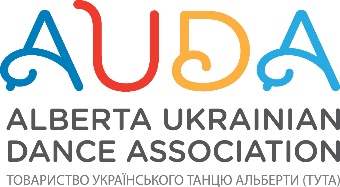 Summer Camp ScholarshipApplication FormApplication Deadline: May 15Part 1: Applicant InformationChild’s Name: 										Age: 			Grade in School: 							Address: 											Day Phone: 			 Night Phone: 		 Cell: 				Contact Email address: 									Part 2: Dance InformationDance School Name You Attend: 								Teacher(s): 							 Years Dancing: 		Name of Dance Camp for which you are applying: 					
Camp Dates and Location: 								Camp Fees for sessions you are taking: $						Dollar Amount of Scholarship Assistance for which you are applying?
(Maximum $500) $			 Name of Person Providing Statement of Reference: 					 Part 3: Short Answer ResponsesApplicant should hand-write the response in their own words. Answers will be judged according to age and grade level. Answers should be no more than 75 words and no less than 50. You may attach a separate sheet, if necessary.Why would you like to attend this camp this summer?How did you become interested in learning Ukrainian dance?What do you like most about Ukrainian dancing?What are some of your best attributes that you bring to the camp you’ve chosen?“I would be very happy if I received a scholarship to summer camp because...”How do you contribute to citizenship in your school and in your community?Part 4: Signatures below confirm that all the information enclosed in this application is true.Applicant’s signature: 						 Date: 				Parent/Guardian’s signature: 					 Date: 				Please scan and return completed application by April 15 to:info@abuda.ca 